Рекламно-техническое описание  произведения наукиПроизведение науки «Перспективы трансформации современной мировой валютно-финансовой системы». Монография под редакцией д.э.н., проф. Е. С. Соколовой, д.э.н., доц. И.А. Балюка.подготовлена по служебному заданию в рамках НИР по госзаданию: «Трансформация мировой валютно-финансовой системы в современных условиях».Монография предназначена для научных работников, преподавателей, аспирантов, студентов, специализирующихся в области изучения мировой экономики и международных экономических отношений.Сведения об авторах: Описание результата интеллектуальной деятельности: В предлагаемой монографии сделан акцент на моделировании структурных, институциональных и макроэкономических условий образования полюсов конкурентоспособности валют развивающихся стран, перспективах укрепления международной конкурентоспособности российского рубля и необходимых условиях для продвижения валют развивающихся стран в трансформирующейся МВФС.- степень готовности: монография полностью готова.- новизна произведения науки, отличие от аналогов: В экономической литературе практически отсутствуют публикации, посвященные системному и комплексному анализу доминантных тенденций трансформации современной мировой валютно-финансовой системы, а также выявлению факторов ее неустойчивости и рисков дестабилизации, в них рассматриваются лишь отдельные аспекты нестабильности действующей МВФС и возможные направления ее развития. - технологические преимущества: разработаны подходы к созданию альтернативной платежной системы.- экономические преимущества: разработаны рекомендации, направленные на укрепление позиций российского рубля в МВФС.- область возможного использования: результаты исследования могут быть использованы Правительством Российской Федерации, Центральным банком Российской Федерации, Минфином Российской Федерации, другими профильными министерствами и ведомствами, а также в научной работе и учебном процессе при изучении проблем мировой экономики и мировых финансов.- сопутствующие полезные эффекты: определены основные условия углубления экономической интеграции в ЕАЭС.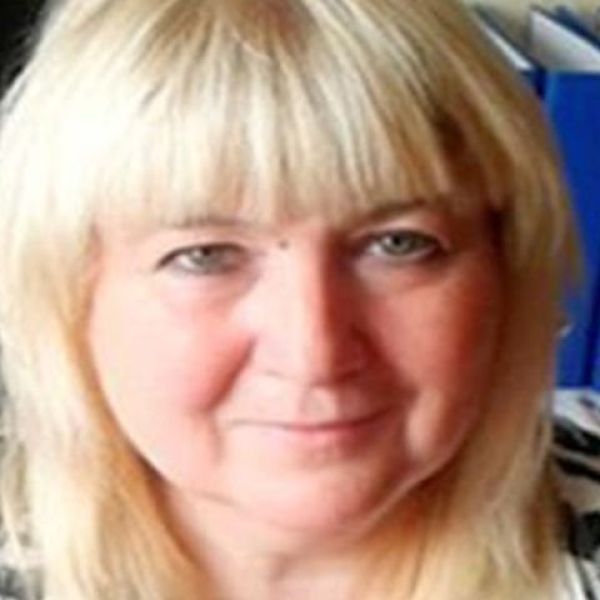 СОКОЛОВА Елизавета СергеевнаДолжность: Руководитель департамента мировой экономики и мировых финансов, профессор Департамента мировой экономики и мировых финансов Факультета МЭО, Финансовый университет при Правительстве РФ, г. Москва.Доктор экономических наук, профессорАдрес: Ленинградский проспект, д. 49, Москва, ГСП-3, 128993            Тел. +7-499-943-98-37Эл. адрес: essokolova@fa.ru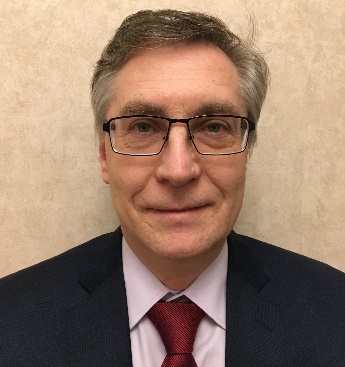 БАЛЮК Игорь Алексеевич Должность: профессор Департамента мировой экономики и мировых финансов Факультета МЭО, Финансовый университет при Правительстве РФ, г. Москва.Доктор экономических наук, доцентАдрес: 117420 г. Москва, ул. Профсоюзная, д. 51, кв. 39Тел. +7-916-177-46-86 Эл. адрес: balyuk@bk.ru      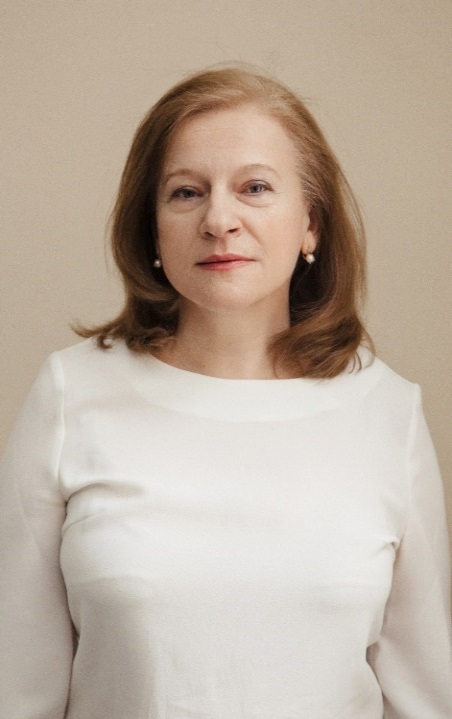 БУНИЧ Галина АлексеевнаДолжность: профессор Департамента мировой экономики и мировых финансов Факультета МЭО, Финансовый университет при Правительстве РФ, г. Москва.Доктор экономических наук, профессор Адрес: 129336, г. Москва, ул. Малыгина, д. 10 к. 2, кв. 153Тел. + 7(925)0528876Эл. адрес: gabunich@fa.ru	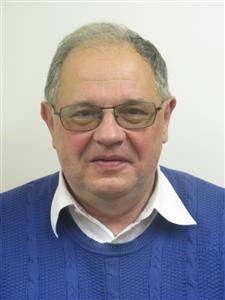 БАРАБАНОВ Валерий ЮрьевичДолжность: Доцент Департамента мировой экономики и мировых финансов Факультета МЭО, Финансовый университет при Правительстве РФ, г. Москва.Кандидат экономических наук, доцентАдрес: Ленинградский проспект, д. 49, Москва, ГСП-3, 128993            Тел.: +7 916 317 62 11Эл. адрес: VYBarabanov@fa.ru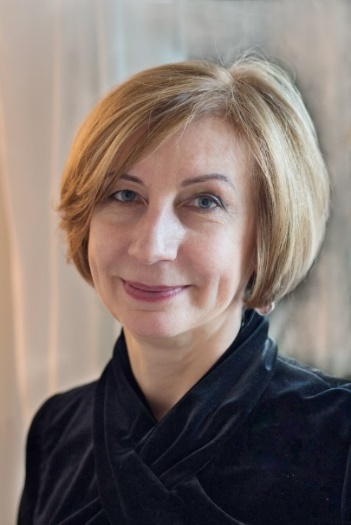 КРЫЛОВА Любовь ВячеславовнаДолжность: Профессор Департамента мировой экономики и мировых финансов Факультета МЭО, Финансовый университет при Правительстве РФ, г. Москва.Доктор экономических наук, профессорАдрес: Ленинградский проспект, д. 49, Москва, ГСП-3, 125468Тел. +7 (916) 318 30 08Эл. адрес: LVKrylova@fa.ru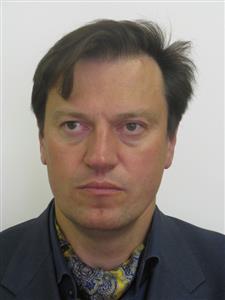 НАВОЙ Антон ВикентьевичДолжность: Профессор Департамента мировой экономики и мировых финансов Факультета МЭО, Финансовый университет при Правительстве РФ, г. Москва.Доктор экономических наук, доцентАдрес: Ленинградский проспект, д. 49, Москва, ГСП-3, 128993            Тел.: +7 (926) 206-90-18Эл. адрес: AVNavoy@fa.ru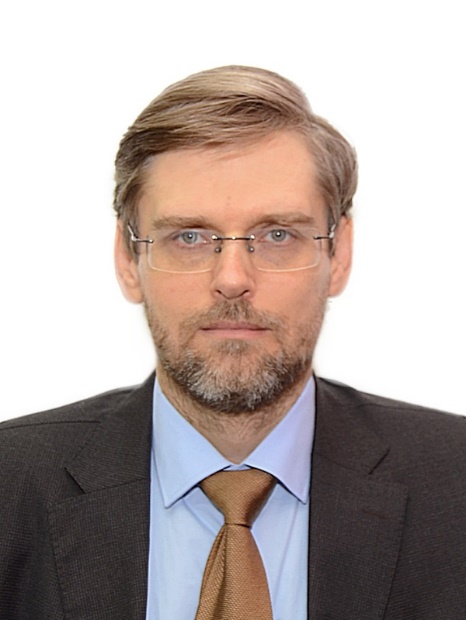 КУЗНЕЦОВ Алексей ВладимировичДолжность: профессор Департамента мировой экономики и мировых финансов Факультета МЭО, Финансовый университет при Правительстве РФ, г. Москва.Доктор экономических наук, старший научный сотрудникГлавный научный сотрудник Института мировой экономики и международных финансовАдрес: 127 015 Москва, ул. Бутырская, д. 79, кв. 22Тел. +7 985 418 08 68Эл. адрес: AVKuznetsov@fa.ru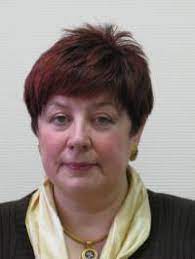 МЕДВЕДЕВА Марина БорисовнаДолжность: Профессор департамента мировой экономики и мировых финансов, Факультета МЭО, Финансовый университет при Правительстве РФ, г. Москва.Кандидат экономических наук, профессорАдрес: Ленинградский проспект, д. 49, Москва, ГСП-3, 128993            Тел. +7 (985)2117023Эл. адрес: mbmedvedeva@fa.ru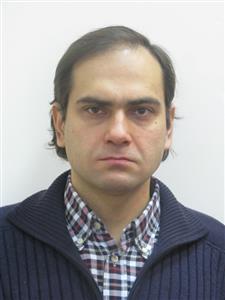 САХАРОВ Дмитрий МихайловичДолжность: Доцент департамента мировой экономики и мировых финансов, Факультета МЭО, Финансовый университет при Правительстве РФ, г. Москва.Кандидат экономических наукАдрес: Ленинградский проспект, д. 49, Москва, ГСП-3, 128993            Тел.: +7(916)6541055Эл. адрес: 	DMSakharov@fa.ru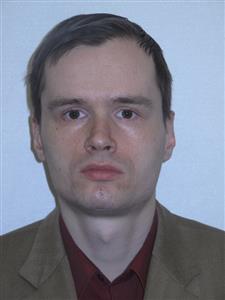 АЛЕКСЕЕВ Петр ВикторовичДолжность: Ведущий научный сотрудник Института мировой экономики и международных финансов. Кандидат экономических наук, Адрес: Ленинградский проспект, д. 49, Москва, ГСП-3, 128993            Тел.: +7 (962)9181446Эл. адрес: PAlekseev@fa.ru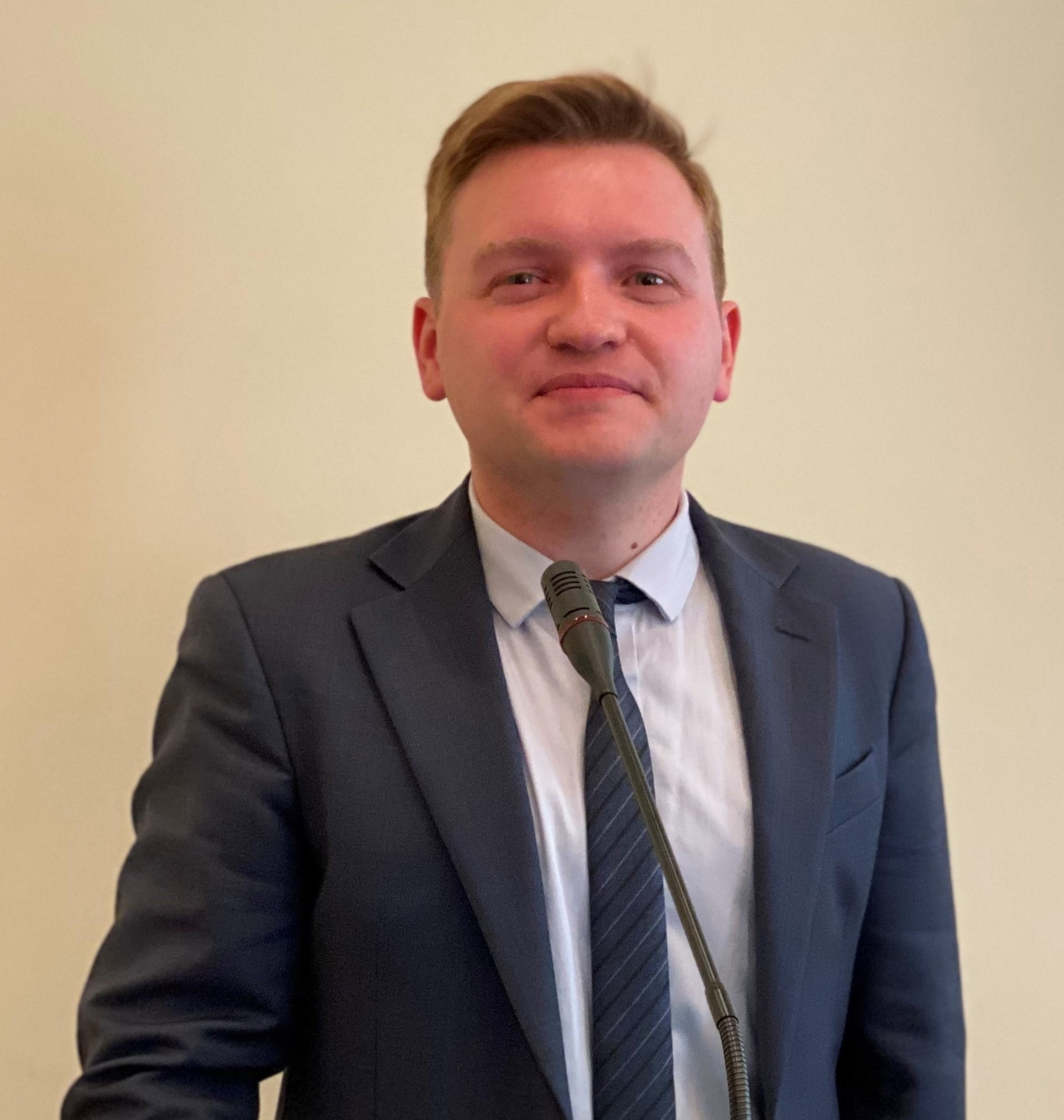 ОЗАРНОВ Руслан ВладиславовичДолжность: Доцент Департамента мировой экономики и мировых финансов Факультета МЭО, Финансовый университет при Правительстве РФ, г. Москва.Кандидат экономических наукАдрес: Ленинградский проспект, д. 49, Москва, ГСП-3, 125468Тел.: +7(915)6610978Эл. адрес: rvozarnov@fa.ruОЗАРНОВ Руслан ВладиславовичДолжность: Доцент Департамента мировой экономики и мировых финансов Факультета МЭО, Финансовый университет при Правительстве РФ, г. Москва.Кандидат экономических наукАдрес: Ленинградский проспект, д. 49, Москва, ГСП-3, 125468Тел.: +7(915)6610978Эл. адрес: rvozarnov@fa.ru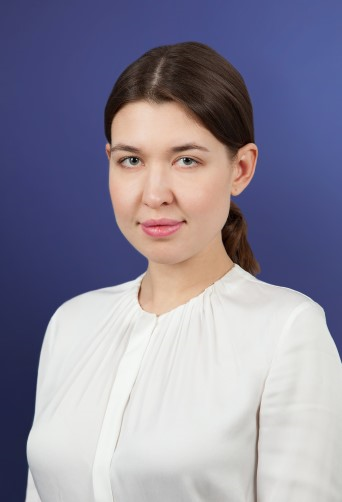 ТРОФИМОВА Валерия ВладимировнаДолжность: Ассистент Департамента мировой экономики и мировых финансов Факультета МЭО, Финансовый университет при Правительстве РФ, г. Москва.Кандидат экономических наукАдрес: г. Москва, ул. Б. Набережная, д. 19, кв. 6, 125362Тел.: +7(916)3439797Эл. адрес: vvtrofimova@fa.ruТРОФИМОВА Валерия ВладимировнаДолжность: Ассистент Департамента мировой экономики и мировых финансов Факультета МЭО, Финансовый университет при Правительстве РФ, г. Москва.Кандидат экономических наукАдрес: г. Москва, ул. Б. Набережная, д. 19, кв. 6, 125362Тел.: +7(916)3439797Эл. адрес: vvtrofimova@fa.ru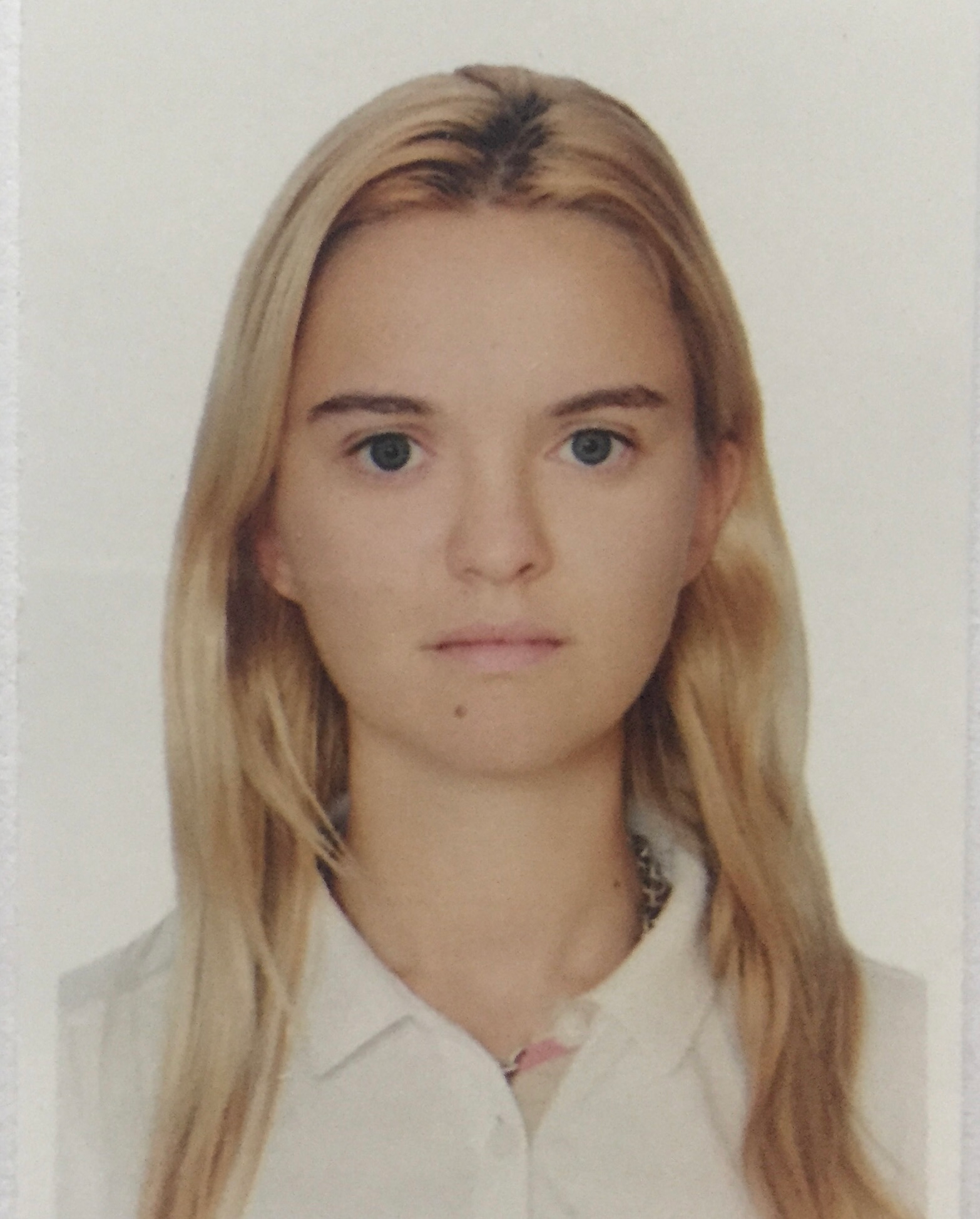 ГВАСАЛИЯ Кристина Давидовна Должность: Ассистент Департамента мировой экономики и мировых финансов Факультета МЭО, Финансовый университет при Правительстве РФ, г. Москва.Кандидат экономических наукАдрес: г. Москва, Ленинградский проспект, д. 49, Москва, ГСП-3, 125468Тел.: +7(926)3412332Эл. адрес: kdgvasaliya@fa.ruГВАСАЛИЯ Кристина Давидовна Должность: Ассистент Департамента мировой экономики и мировых финансов Факультета МЭО, Финансовый университет при Правительстве РФ, г. Москва.Кандидат экономических наукАдрес: г. Москва, Ленинградский проспект, д. 49, Москва, ГСП-3, 125468Тел.: +7(926)3412332Эл. адрес: kdgvasaliya@fa.ru